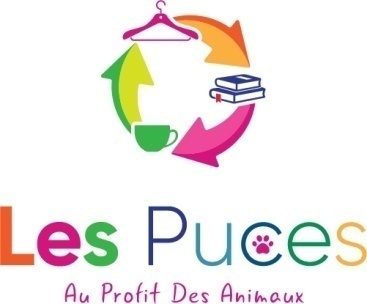 FORMULAIRE DE DEMANDE D'ADOPTIONDétails de votredomicile : (maison, appartement, étage, balconsécuriséou non sécurisé, jardinouespace clos ou non clos)Combiend'animauxavez-vous déjà chez vous?Type d'animal, quelâge a-t-il?Sont-ilsstérilisés? OUI/NONSi vousavez des chats, sont-ilsvaccinéscontre : (veuillezprécisernégatifoupositif) ?Coryza/Typhus :Leucose :FIV/FELV :Quelles dispositions avez-vous prises en casd'absence, par exemple si vouspartez en vacances ?Êtes-vous disponible pour adopter un animal maintenant ? OUI/NONSi non, quand ?Touteautre information que vousjugez utile (composition de la famille, expérience, motivation, etc.)Signature :Date :Veuillezenvoyervotreformulaire de candidature par courrierélectronique à maldwyn_davies@hotmail.com ou le déposer dans notremagasin. Nous examineronsvosdonnées et vouscontacteronsdès que possible. Si votredemandeestacceptée, nous devrons organiser unevisite à votre domicile ou un appelvidéo. Nous vousremercions.Numérod'association : W292003879LES PUCES, 8 Place de la Mairie, 29246, PoullaouenAlexandra Maldwyn-Davies - 06.14.51.47.39Nom et prénom:Adresse:Téléphone:Téléphoneportable:Email :Détails de l'animal que voussouhaitezadopter :